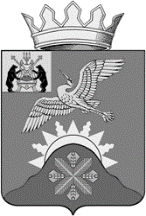 Российская ФедерацияНовгородская область Батецкий муниципальный районСОВЕТ ДЕПУТАТОВ БАТЕЦКОГО СЕЛЬСКОГО ПОСЕЛЕНИЯР Е Ш Е Н И ЕО внесении изменений в решениеСовета депутатов Батецкого сельского поселения от 28.12.2016 № 101-СД «О бюджете Батецкого сельского поселения на 2017 год и плановый период 2018 и 2019 годов»Принято Советом депутатов Батецкого сельского поселения  19 декабря 2017 годаВ соответствии с п.11 Положения о бюджетном процессе в Батецком сельском поселении, утвержденного решением  Совета депутатов Батецкого сельского поселения от11.09.2014 № 317-СД,  Совет депутатов Батецкого сельского поселенияРЕШИЛ:1.Внести изменения в решение Совета депутатов Батецкого сельского  поселения от 28.12.2016 № 101-СД «О  бюджете Батецкого сельского поселения на 2017 год и плановый период 2018 и 2019 годов»:1.1.Приложения8,10 к решению о бюджете  изложить в прилагаемой редакции.2. Решение вступает в силу со дня, следующего за днем его  официального  опубликования.    3. Опубликовать решение в муниципальной газете «Батецкие  вести» и разместить на официальном сайте Администрации Батецкого муниципального района, в разделе Батецкое сельское поселение.Глава Батецкогосельского поселения                                      С.Я. Резникп. Батецкий19 декабря  2017 года№ 136-СДПриложение 8К  решению Совета депутатовБатецкого сельского поселения«О бюджете Батецкого сельскогопоселения на  2017 год и плановый период 2018 и 2019 годов»Распределение бюджетных ассигнованийпо разделам, подразделам, целевым статьям (муниципальным программам и непрограммным направлениям деятельности) , группам видов расходов классификации расходов бюджета сельского поселения на 2017годИтого расходов:  9701,3Приложение № 10К   решению Совета  депутатов     Батецкого сельского поселения«О бюджете  Батецкого сельского  поселения на 2017 год и плановый период 2018 и 2019  годов»Ведомственная структура расходов бюджета Батецкого сельского поселенияна 2017год